Publicado en Valencia el 15/03/2021 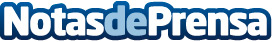 ADL Asociación para el Desarrollo de la Logística organiza una mesa redonda para abordar LOS BENEFICIOS DE LA INTRALOGÍSTICA¿Cómo trabajar desde la intralogística la situación actual de rotura mundial de los flujos de mercancías?  ¿Cómo poder hacer frente a grandes picos en la preparación de pedidos? ¿A qué retos nos enfrentamos en la convivencia de personas y tecnología? ¿Automatización y flexibilidad ante los cambios de demanda y retornos de inversión?Datos de contacto:Comunicación de ADL Asociación para el Desarrollo de la Logística 610751193Nota de prensa publicada en: https://www.notasdeprensa.es/adl-asociacion-para-el-desarrollo-de-la Categorias: Valencia Logística Eventos http://www.notasdeprensa.es